Ассортиментная ведомостьАссортиментная ведомостьАссортиментная ведомостьАссортиментная ведомостьАссортиментная ведомостьАссортиментная ведомость№ п.п.Название растенияВысота,мДекоративностьКолличество,штФото1Туя западная Смарагд/ Thuja occidentalis Smaragd2,5весь год10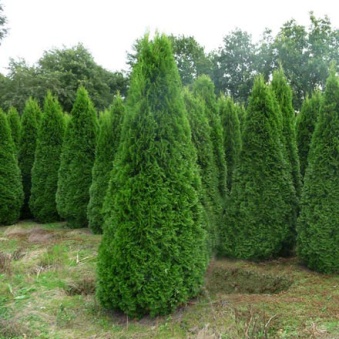 2Астильба Арендса "Диамант"/Astilbe x arendsii 'Diamant'0,7июль-август6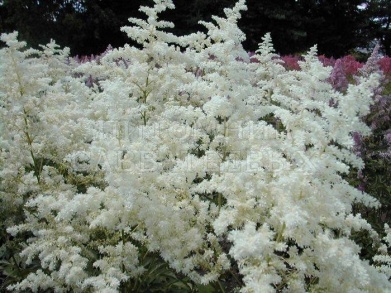 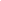 3Астильба Арендса "Аметист"/Astilbe x arendsii 'Amethyst'1июль-август8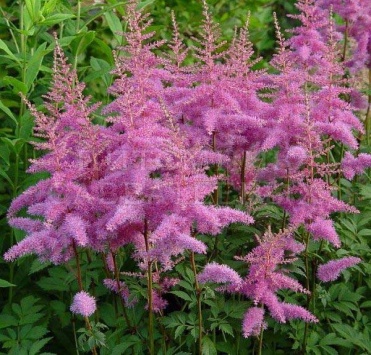 4Хоста "Анна Кулпа"/Hosta 'Ann Kulpa'0,4лето- оссень4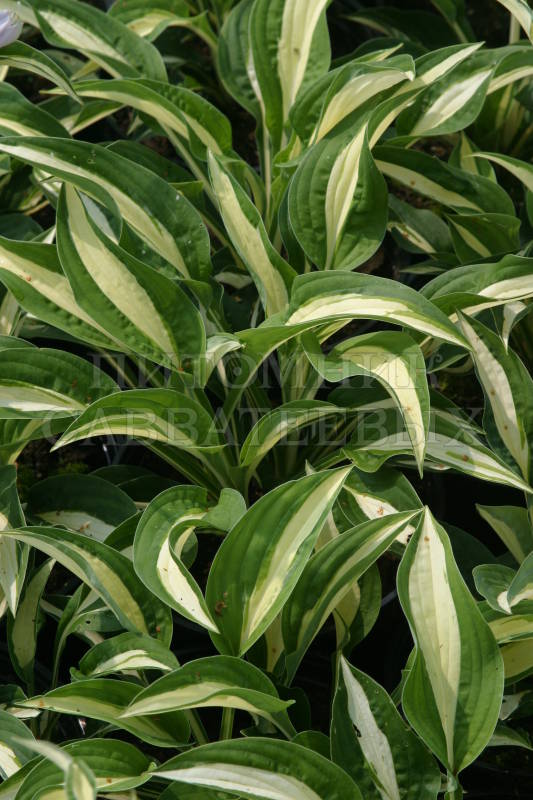 5Гортензия метельчатая "Ванилла Фрейз" ("Ренни")/Hydrangea paniculata 'Vanille Fraise' ('Renhy')1,5-2июнь-сентябрь1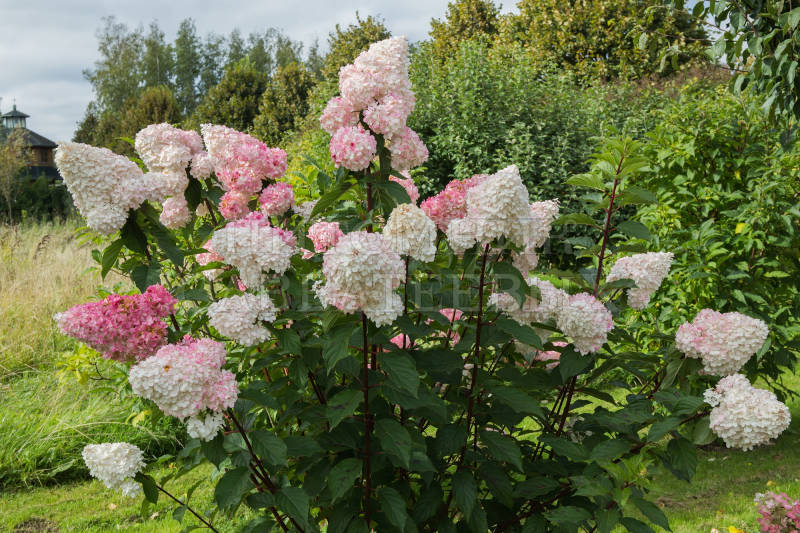 6Гортензия крупнолистная Мадам Эмили Муилле/ Hydrangea macrophylla Madame Emile Mouillere1-2июнь-сентябрь5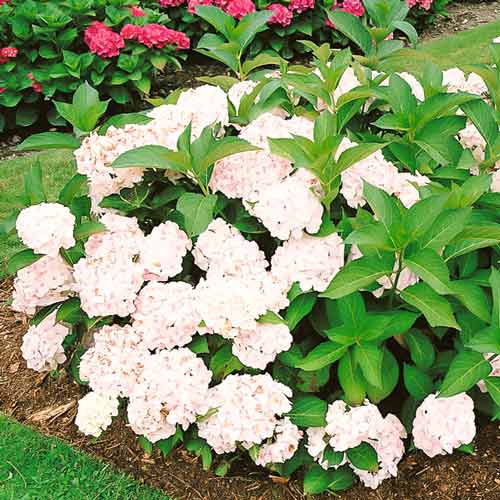 7Гортензия крупнолистная «Avantgarde»/Hydrangea macrophylla «Avantgarde»1 июнь-сентябрь3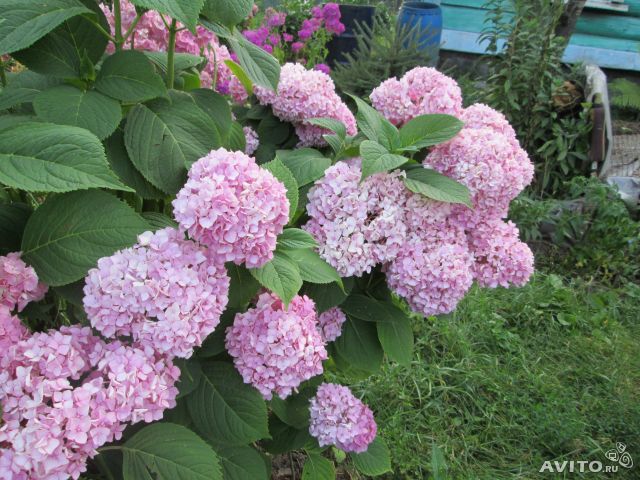 8Вереск обыкновенный Дарк Бьюти (Dark Beauty)/ Calluna vulgaris Dark Beauty  0,5август9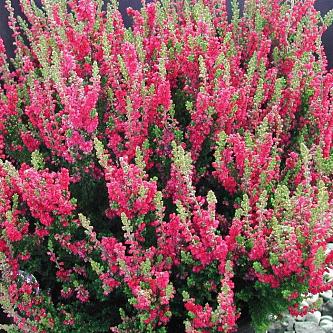 9Вереск обыкновенный Long White/0,5 август8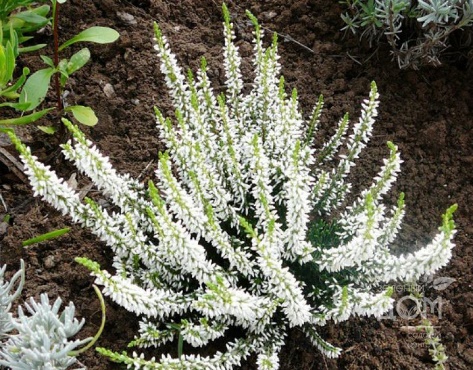 10Гипсофила метельчатая «Бристоль Фэйри»/Gypsophila paniculata «Bristol fairy»0,6- 0,7июнь-август4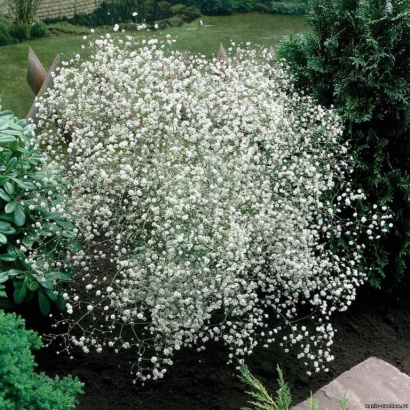 11Кортадерия Селло Серебристая/ Cortaderia selloana ‘Andes Silver’3весна-осень8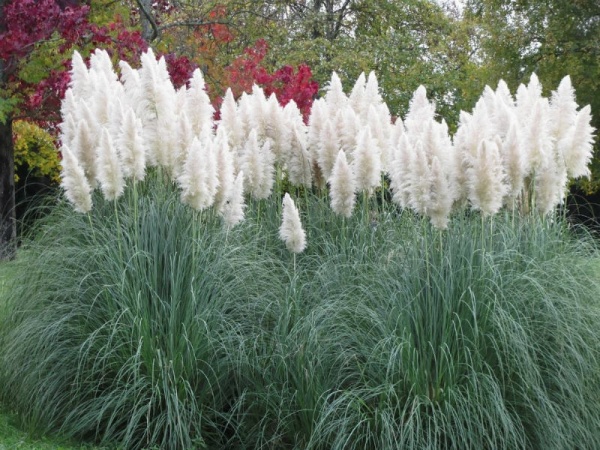  12Мискантус китайский Клейн Сильберспайн/Miscanthus sinensis Kleine Silberspinne1,5июнь-октябрь5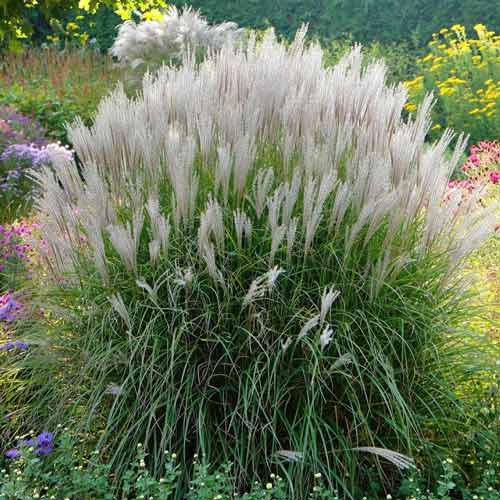 13Чубушник виргински/  Philadelphus x virginalis2-3июнь-июль4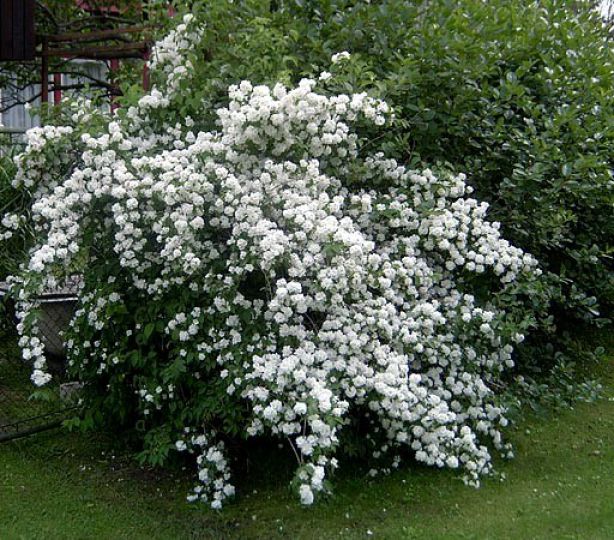 14Яско́лка Биберште́йна/ Cerāstium bieberstēinii0,15-0,25май-июнь8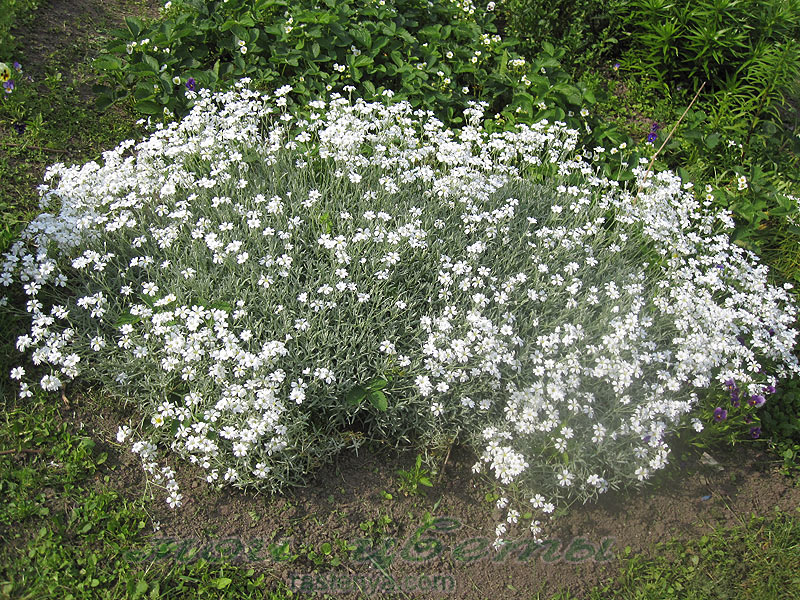 15Мыльнянка базиликолистная/ Saponaria ocymoides0,15-0,2июнь-август8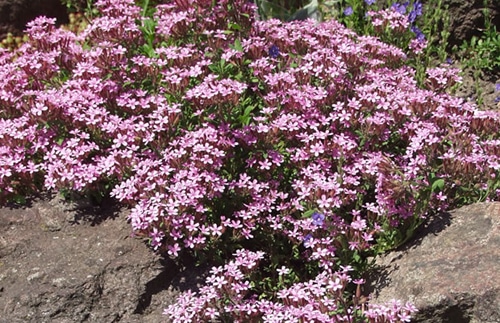 